ПИСЬМО ЗАИНТЕРЕСОВАННОСТИ В ИСПОЛНЕНИИ ИНДИВИДУАЛЬНОГО КОНТРАКТА Дата  				Программа развития ООНУважаемый Господа:Настоящим подтверждаю, что:Я прочитал, понял и тем самым принимаю Техническое Задание, описывающее обязанности и ответственность Национальный Эксперт по КПИ ООН (Конвенции ООН о правах лиц с инвалидностью)     # UNDP-KGZ- 00383, в соответствии [укажите название проекта];Я также прочитал, понял и тем самым принимаю общие условия контракта ПРООН на услуги индивидуальных контрактеров;Настоящим я предлагаю свои услуги и подтверждаю свою заинтересованность в выполнении задания через предоставление резюме и личного дела (P11), которые я должным образом подписал и прикрепил ниже в приложении 1;В соответствии с требованиями технического задания, я настоящим подтверждаю, что буду доступен во время всей продолжительности задания и выполню услуги в порядке, описанном в подходе/методе, предложенном мною, который я привел ниже в приложении 3;                        [удалите этот пункт, если ТЗ не требует предоставления настоящего документа];Я тем самым предлагаю завершить услуги, основанные на следующей платежной ставке: [пожалуйста, поставьте флажок, соответствующий предпочтительному варианту]:Общая сумма [укажите количество в словах и в числах, указывающих на точную  валюту], подлежащая уплате в порядке, указанном в Техническом Задании;Для вашей оценки, разбивка вышеупомянутой кумулятивной платы прикреплена в приложении 2;Я признаю, что выплата вышеуказанных сумм, причитающихся мне, должна быть основана на осуществлении мероприятий в сроки, указанные в ТЗ, который должен подвергнуться обзору ПРООН, принятию и платежным процедурам удостоверения; Данное предложение должно оставаться действительным в течение общего периода ___________ дней [минимум 90 дней] после крайнего срока предоставления; Я подтверждаю, что у меня нет родственников первой степени (мать, отец, сын, дочь, супруг/партнер, сестра или брат), в настоящее время работающих в любом агентстве или офисе ООН; [укажите имя родственника, офис ООН, нанимающий родственника и отношение, если какие-либо такие отношения существуют];Если меня выберут для этого назначения, я согласен [пожалуйста, установите соответствующий флажок ]:Подписать индивидуальный контракт с ПРООН; Просить моего работодателя [назовите имя компании/организации/института] подписать с ПРООН Соглашение о возмещении займа для и от моего имени. Контактное лицо и детали моего работодателя изложены в следующем:  Я настоящим подтверждаю, что [отметьте все, что относится]:Во время данного представления, у меня нет активного Индивидуального контракта или любой формы обязательства с подразделением ПРООН; В настоящее время я занят с ООН и/или другими организациями для выполнения следующей работы: Я также ожидаю заключения о следующей работе от ПРООН и/или других предприятий, для которых я предоставил предложение:Я полностью понимаю и признаю, что ПРООН не обязан принимать данное предложение, и я также принимаю и признаю, что я буду нести все расходы, связанные с его подготовкой и представлением и что ПРООН ни в коем случае не несет ответственности за указанные затраты, независимо от хода и результата процесса отбораЕсли вы – бывший сотрудник Организации Объединенных Наций, недавно отделенной, пожалуйста добавьте эту секцию к своему письму: Я настоящим подтверждаю, выполнил минимальный разрыв в обслуживании, требуемой прежде, чем я смогу иметь право на Индивидуальный контракт. Я также полностью осознаю, что, будучи Индивидуальным контрактером, у меня нет никаких ожиданий, ни права вообще быть восстановленным или повторно нанятым в качестве сотрудника;Является ли кто-либо из ваших родственников сотрудником ПРООН, другой организации ООН или любой другой общественной международной организации?         Да       Нет           Если ответ утвердительный, просьба дать следующую информацию: 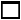 Имеются ли у вас возражения против того, чтобы наводили справки о вашем нынешнем работодателе?    Да       Нет     Являетесь ли вы сейчас или являлись ли когда-либо постоянным государственным служащим в правительстве? Да       Нет           Если ответ утвердительный, когда?            РЕКОМЕНДАЦИИ: Перечислите трех лиц, не находящихся в родстве с вами, кому известны ваш характер и квалификация.Были ли вы когда-либо арестованы, обвинены или вызваны в суд в качестве обвиняемого по уголовному делу, или осуждены, оштрафованы или заключены под стражу за нарушение какого-либо закона (за исключением незначительных нарушений правил дорожного движения)?     Да       Нет           Если ответ утвердительный, предоставьте полную информацию о каждом случае в приложенном заявлении.Я подтверждаю, что заявления, сделанные мной в ответ на вышеупомянутые вопросы, являются правдивыми, полными и правильными, насколько мне известно. Я понимаю, что любое искажение или существенное упущение, допущенное в личном деле или других документах, запрошенных Организацией, могут привести к расторжению контракта без предварительного уведомления.       ДАТА: 			ПОДПИСЬ: 		NB. Вам будет предложено представить документальные доказательства, подтверждающие изложенные выше заявления. Однако, не высылайте документальных доказательств пока вас не попросят и, в любом случае, не высылайте оригиналы текстов рекомендаций или отзывов, если они не были получены для исклчительного пользования ПРООН.Полное имя и подпись:	Дата подписания:Приложения [отметьте все, что относится]:Резюме или должным образом подписанная форма P11Разбивка расходов, включающих финальную кумулятивную цену согласно шаблонуКраткое описание подхода к работе (если требуется по ТЗ)Разбивка расходов,В рамках кумулятивного финансового предложенияРазбивка расходов по компонентам: Разбивка расходов по Результатам**основание для оплаты траншаЗаданиеВид контрактаБизнес подразделение ПРООН / Название Института/КомпанииПродолжительность контрактаКоличествоЗаданиеВид контрактаНазвание Института/КомпанииПродолжительность контрактаКоличествоФИОСтепень родстваНазвание международной организацииФИОАдресРод занятийРасходные компонентыСебестоимость единицы продукцииКоличествоОбщий уровень на срок действия контрактаРасходы на персоналПрофессиональная плата210 днейСтрахование жизниМедицинское страхование СвязьНаземный транспортДругое (укажите)Расходы на поездки к месту службыАвиабилеты в обе стороны от и к месту службы Пособия для проживанияТуристическая страховкаТерминальные расходыДругое (укажите)Служебные командировки Стоимость авиабилетов в обе стороны Пособия для проживанияТуристическая страховкаТерминальные расходыДругое (укажите)ИТОГОРезультаты[перечислите их в порядке, указанном в ТЗ]Процент общей стоимости(Вес для оплаты)КоличествоРезультат 1Результат 2….Итого100%USD ……